DÁRKOVÝ POUKAZ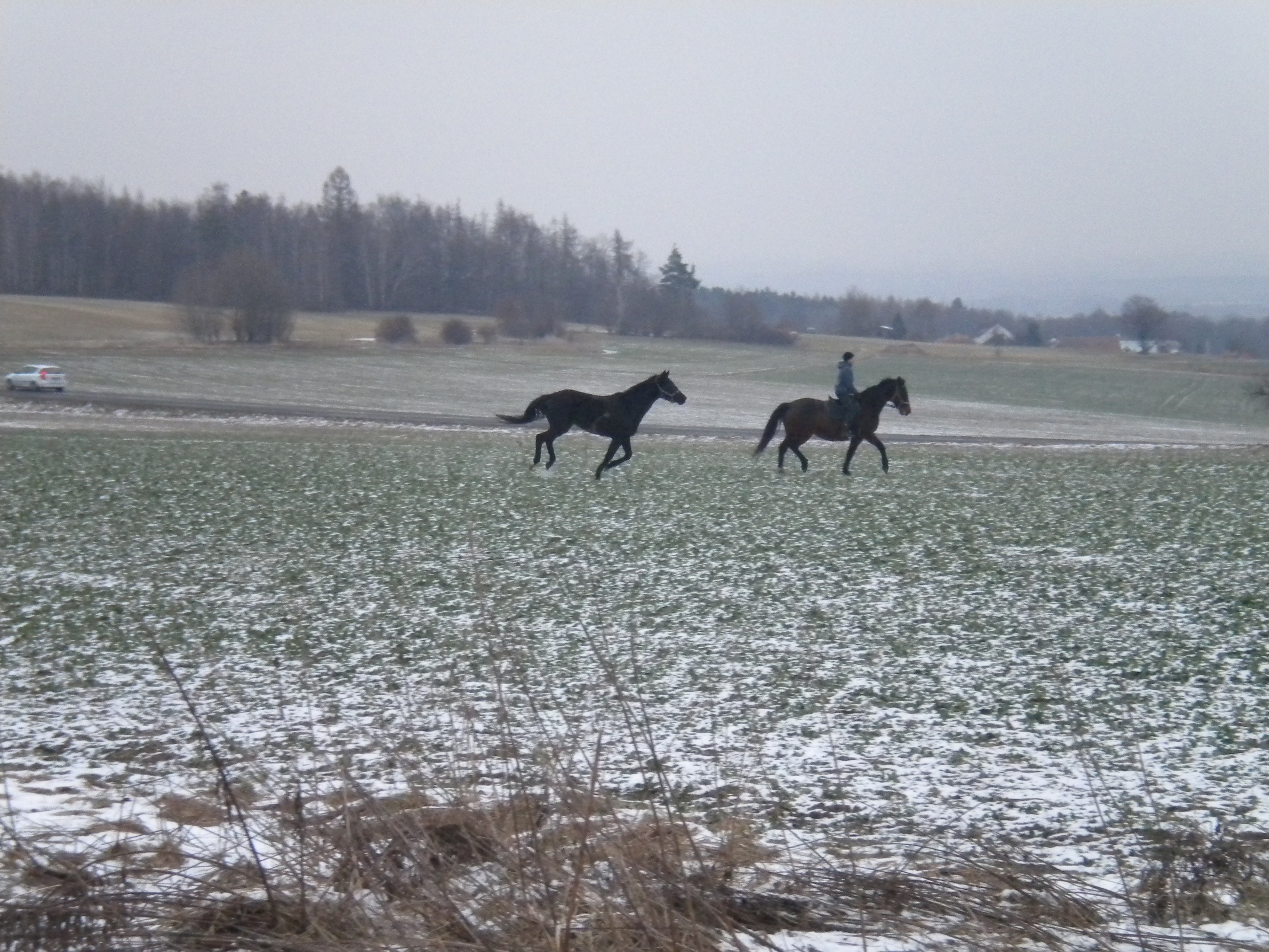 NA VYJÍŽĎKU NA KONI PRO DVĚ OSOBYV HODNOTĚ 500,--KčPetra a Lubomír Bednářovi538 03 Úherčice 66tel. 608 564 028e-mail: kone.uhercice@seznam.czwww.kone-uhercice.estranky.cz                                  Platnost do: 31. 12. 1214             